GENERIC PROTOCOL AMENDMENT REQUEST (Amendment to Technique/Procedure)Request to make the following amendments to Generic Protocol:Protocol Reference Number:  Description of amendment:Signed by Investigator: …………………………………………..(must be an academic member of staff named as an investigator on the protocol)Name: Date: Approved by: ………………………………………………..Dean/Head of Department (or their designate)Ethics Approvals (Human Participants) Sub-Committee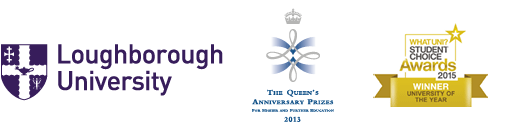 